ОшМУнун медицина факультетинин  «Ортопедиялык жана терапевтикалык стоматология»  кафедрасынын №29  отурумунан  көчүрмө.03.04.2018-ж. Ош  шаары Масалиев көчөсү №80Кафедра башчы:           Арстанбеков М.А.Катчы:                            Эргешова А.Ж.Катышкандар:18Кун тартибинде:1.2018-2019-окуу жылы үчүн  сунушталучу ЖОЖ компонент жана тандоо курстардын тизмесин күтүлүүчү натыйжаларга ылайык аныктоо иштерин жүргүзүү.
1.Угулду: Кафедра башчысы, профессор М.Арстанбеков 2018-2019-окуу жылы үчүн  сунушталуучу ЖОЖ компонент жана тандоо курстардын тизмесин күтүлүүчү натыйжаларга ылайык аныктоо иштерин жүргүзүп, тандоо курстар төмөндөгүлөр экенин белгиледи, 1.стоматология адистиги 5 курс 9-семестр традициондук медицина предмети, 2.дарылоо иши адистиги 4-курс 8-семестр стоматология предмети, 3.педиатрия адистиги  4-курс 8-семестр стоматология предмети, 4.фармация адистиги 4-курс 7-семестр стоматология предмети,5.эл аралык  медицина факультетинин дарылоо иши адистигинин  5 курс 9-семестр стоматология предметинен  тандоо курстарына сунуштоону айтты.Чечилди:1.Стоматология адистиги 5 курс 9-семестр традициондук медицина предмети, 2.арылоо иши  адистиги 4-курс 8-семестр стоматология предмети, 3.педиатрия адистиги  4-курс 8-семестр стоматология предмети , 4.фармация адистиги 4-курс 7-семестр стоматология предмети,5.эл аралык  медицина факультетинин дарылоо иши адистигинин  5 курс 9-семестр стоматология предметтеринен  тандоо курсуна сунушталсын.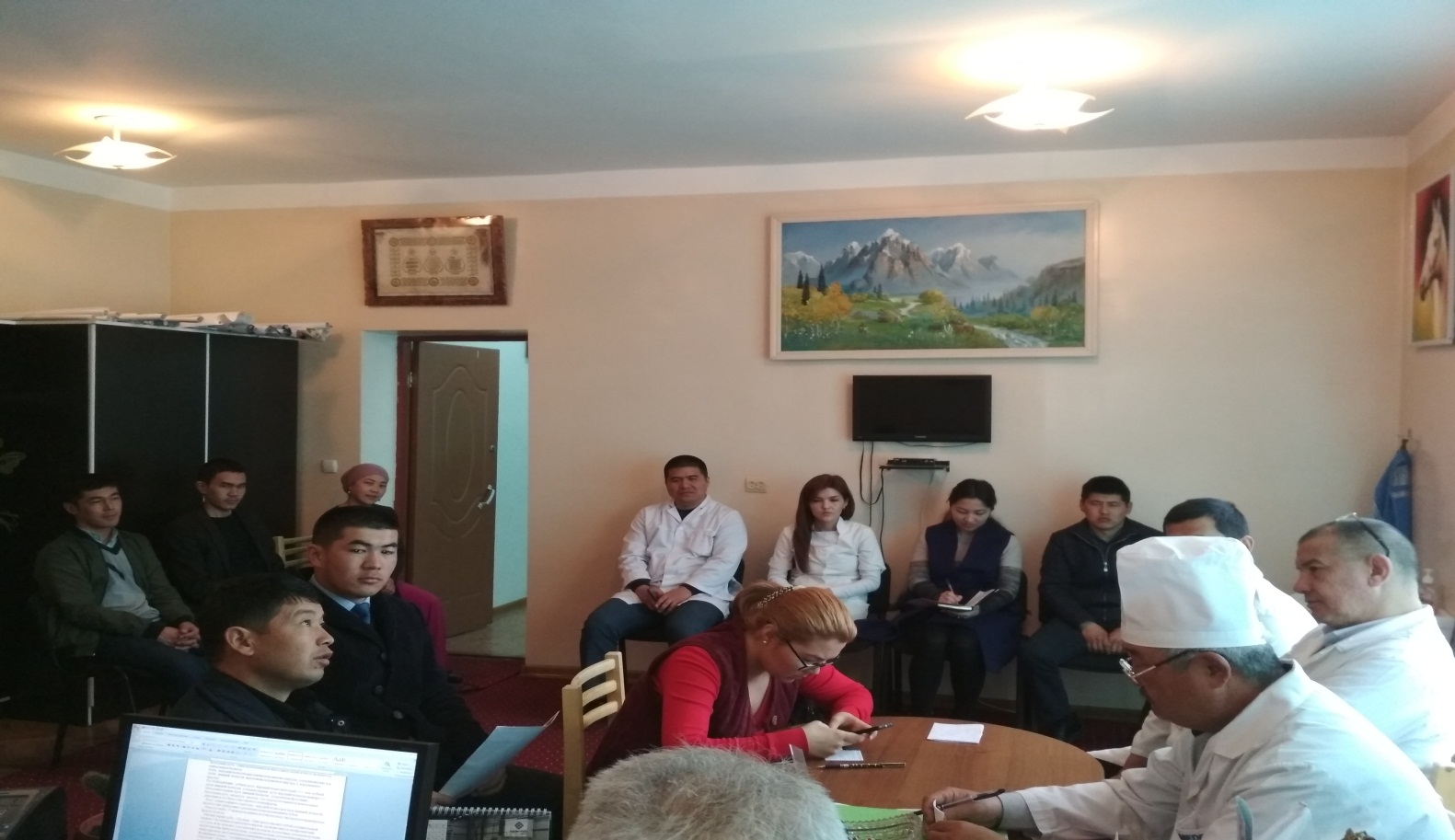 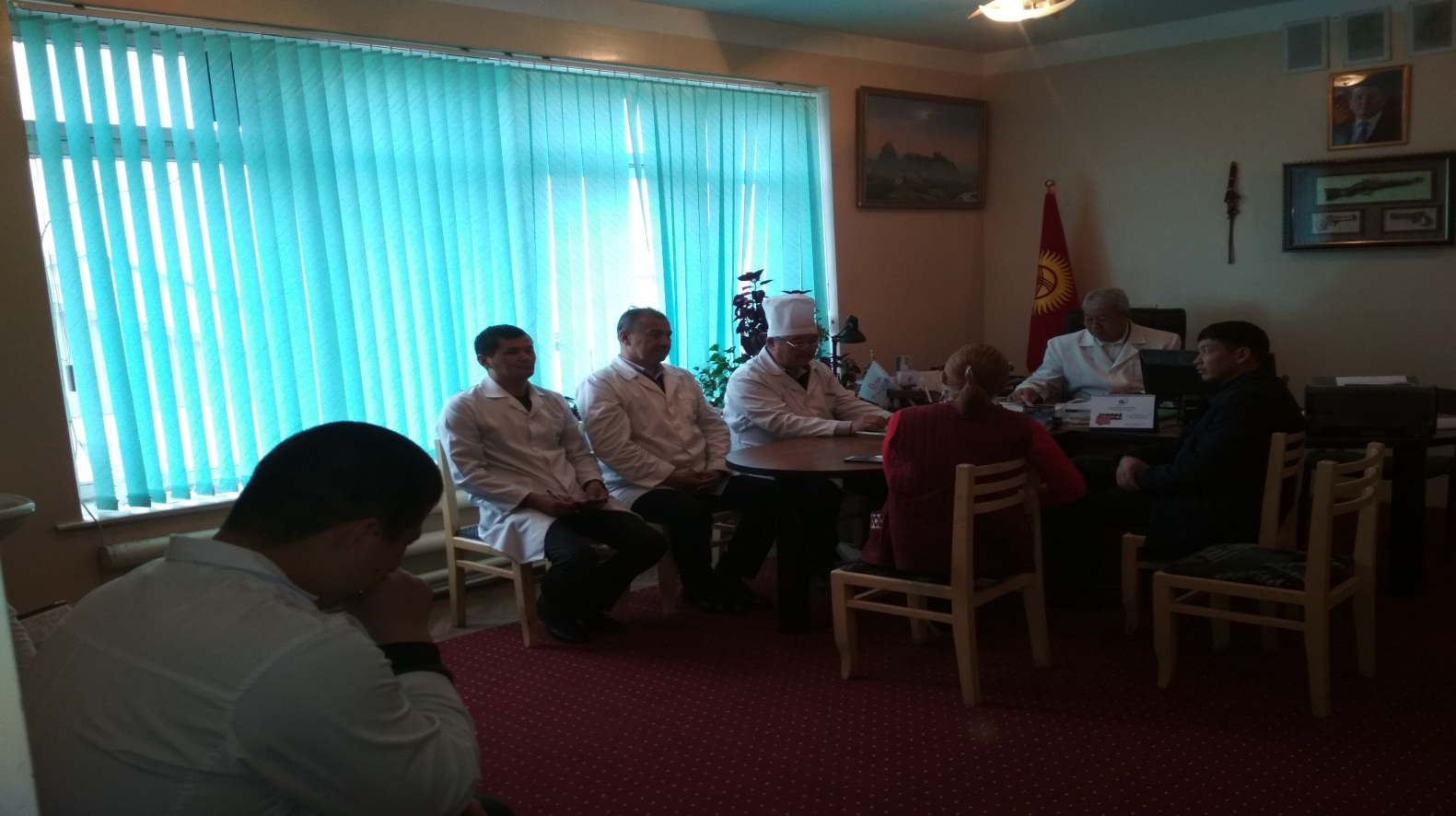 кафедра башчысы, профессор:	                                       Арстанбеков М.	катчы:	                                                                                          Эргешова А.Ж.	